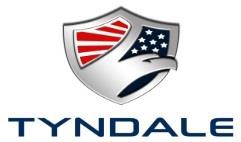 IDAHO POWER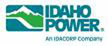 IDAHO POWERIDAHO POWERIDAHO POWERSAFETY FOOTWEAR REIMBURSEMENT FORMSAFETY FOOTWEAR REIMBURSEMENT FORMSAFETY FOOTWEAR REIMBURSEMENT FORMSAFETY FOOTWEAR REIMBURSEMENT FORMTyndale Company Inc. * 5050 Applebutter Road * Pipersville, PA 18947 * 800-356-3433Tyndale Company Inc. * 5050 Applebutter Road * Pipersville, PA 18947 * 800-356-3433Tyndale Company Inc. * 5050 Applebutter Road * Pipersville, PA 18947 * 800-356-3433Tyndale Company Inc. * 5050 Applebutter Road * Pipersville, PA 18947 * 800-356-3433Idaho Power p-cards will not be used to purchase boots outside of the Tyndale catalog.In order to process your Boot Reimbursement, you must:Idaho Power p-cards will not be used to purchase boots outside of the Tyndale catalog.In order to process your Boot Reimbursement, you must:Idaho Power p-cards will not be used to purchase boots outside of the Tyndale catalog.In order to process your Boot Reimbursement, you must:Idaho Power p-cards will not be used to purchase boots outside of the Tyndale catalog.In order to process your Boot Reimbursement, you must:Provide a copy of your Receipt with this completed Boot Reimbursement FormProvide a copy of your Receipt with this completed Boot Reimbursement FormProvide a copy of your Receipt with this completed Boot Reimbursement FormProvide a copy of your Receipt with this completed Boot Reimbursement FormCheck if Safety Boot Purchase meets Idaho Power Footwear Requirements for Job ClassificationCheck if Safety Boot Purchase meets Idaho Power Footwear Requirements for Job ClassificationCheck if Safety Boot Purchase meets Idaho Power Footwear Requirements for Job ClassificationCheck if Safety Boot Purchase meets Idaho Power Footwear Requirements for Job ClassificationEmployees will be reimbursed for their personal purchase up to the purchase price of the boots or amount of funds available in their account. Employees may request reimbursement for a lesser amount of the purchase price of the boot.Employees will be reimbursed for their personal purchase up to the purchase price of the boots or amount of funds available in their account. Employees may request reimbursement for a lesser amount of the purchase price of the boot.Employees will be reimbursed for their personal purchase up to the purchase price of the boots or amount of funds available in their account. Employees may request reimbursement for a lesser amount of the purchase price of the boot.Employees will be reimbursed for their personal purchase up to the purchase price of the boots or amount of funds available in their account. Employees may request reimbursement for a lesser amount of the purchase price of the boot.Supervisors must sign the completed reimbursement form before submitting to TyndaleSupervisors must sign the completed reimbursement form before submitting to TyndaleSupervisors must sign the completed reimbursement form before submitting to TyndaleSupervisors must sign the completed reimbursement form before submitting to TyndaleFor processing, submit your completed form and receipt:                          by email to CustomerService@TyndaleUSA.com                        OR fax to Customer Service at (267) 202-7665.For processing, submit your completed form and receipt:                          by email to CustomerService@TyndaleUSA.com                        OR fax to Customer Service at (267) 202-7665.For processing, submit your completed form and receipt:                          by email to CustomerService@TyndaleUSA.com                        OR fax to Customer Service at (267) 202-7665.For processing, submit your completed form and receipt:                          by email to CustomerService@TyndaleUSA.com                        OR fax to Customer Service at (267) 202-7665.Employee Name:Employee ID#:Telephone #:Telephone #:Telephone #:Telephone #:Street Address:Street Address:Street Address:Street Address:City:State:Zip:By signing below, Supervisor acknowledges that the items being requested for reimbursement are in compliance with Idaho Power company policy and the amount requested is approved and in compliance with reimbursement parameters, if available.By signing below, Supervisor acknowledges that the items being requested for reimbursement are in compliance with Idaho Power company policy and the amount requested is approved and in compliance with reimbursement parameters, if available.By signing below, Supervisor acknowledges that the items being requested for reimbursement are in compliance with Idaho Power company policy and the amount requested is approved and in compliance with reimbursement parameters, if available.By signing below, Supervisor acknowledges that the items being requested for reimbursement are in compliance with Idaho Power company policy and the amount requested is approved and in compliance with reimbursement parameters, if available.Manufacturer:Description:Meets Idaho Power Footwear Requirements:                             Cost of Boot:Print Supervisor Name:     Cost Center/Department:Supervisor Signature:Supervisor Signature:Supervisor Signature:Supervisor Signature:Tyndale will charge a $15.00 processing fee for boots not purchased through Tyndale. This fee will be deducted from your allowance. It is your responsibility to ensure that your allowance balance can cover this fee and if not the order will be cancelled.Tyndale will charge a $15.00 processing fee for boots not purchased through Tyndale. This fee will be deducted from your allowance. It is your responsibility to ensure that your allowance balance can cover this fee and if not the order will be cancelled.Tyndale will charge a $15.00 processing fee for boots not purchased through Tyndale. This fee will be deducted from your allowance. It is your responsibility to ensure that your allowance balance can cover this fee and if not the order will be cancelled.Tyndale will charge a $15.00 processing fee for boots not purchased through Tyndale. This fee will be deducted from your allowance. It is your responsibility to ensure that your allowance balance can cover this fee and if not the order will be cancelled.For Tyndale OnlyFor Tyndale OnlyFor Tyndale OnlyFor Tyndale OnlyAmount Reimbursed: Employee Allowance Balance:12.23.2019 IPCAmount Reimbursed: Employee Allowance Balance:12.23.2019 IPCAmount Reimbursed: Employee Allowance Balance:12.23.2019 IPCAmount Reimbursed: Employee Allowance Balance:12.23.2019 IPC